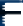 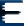 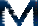 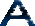 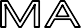 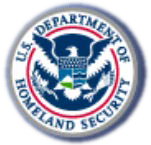 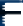 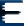 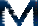 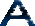 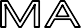 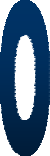 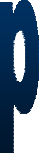 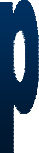 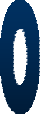 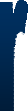 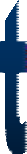 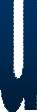 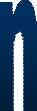 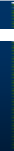 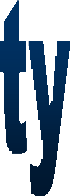 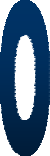 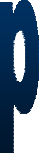 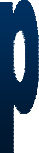 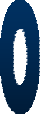 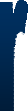 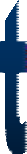 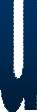 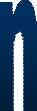 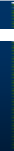 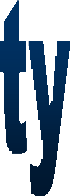 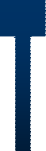 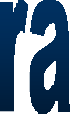 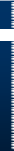 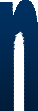 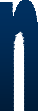 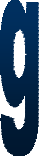 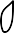 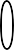 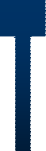 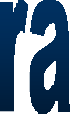 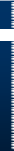 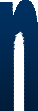 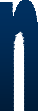 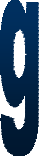 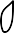 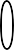 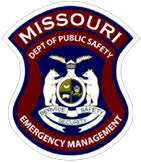 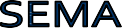 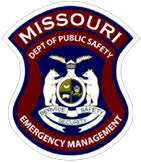 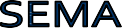 Class Title:MGT409 – Community Healthcare Planning and Response to DisastersMGT409 – Community Healthcare Planning and Response to DisastersMGT409 – Community Healthcare Planning and Response to DisastersClass Date / Time:July 30-31, 2019 / 8 am – 5 pmJuly 30-31, 2019 / 8 am – 5 pmJuly 30-31, 2019 / 8 am – 5 pmSponsor(s):Missouri State Emergency Management Agency, Louisiana State University – National Center for Biomedical Research and Training (LSU NCBRT)Missouri State Emergency Management Agency, Louisiana State University – National Center for Biomedical Research and Training (LSU NCBRT)Missouri State Emergency Management Agency, Louisiana State University – National Center for Biomedical Research and Training (LSU NCBRT)Course Description:This course will provide medium- to high-level decision makers with comprehensive planning tools to mitigate impacts on communities during large-scale incidents. This course examines the need for collaboration among responders in a community-wide disaster response. The training will be delivered through a combination of facilitated discussion, hands-on training, and traditional classroom-style instruction. Recognizing that response to disaster differs by locale, the course is designed to be tailored based on local participant needs. Recommended Prerequisites: Introduction to Incident Command System (IS.100 or IS100.HCb); ICS for Single Resources and Initial Action Incidents (IS200); National Incident Management Systems: An Introduction (IS700); and, Awareness and Response to Biological Events (AWR118).This course will provide medium- to high-level decision makers with comprehensive planning tools to mitigate impacts on communities during large-scale incidents. This course examines the need for collaboration among responders in a community-wide disaster response. The training will be delivered through a combination of facilitated discussion, hands-on training, and traditional classroom-style instruction. Recognizing that response to disaster differs by locale, the course is designed to be tailored based on local participant needs. Recommended Prerequisites: Introduction to Incident Command System (IS.100 or IS100.HCb); ICS for Single Resources and Initial Action Incidents (IS200); National Incident Management Systems: An Introduction (IS700); and, Awareness and Response to Biological Events (AWR118).This course will provide medium- to high-level decision makers with comprehensive planning tools to mitigate impacts on communities during large-scale incidents. This course examines the need for collaboration among responders in a community-wide disaster response. The training will be delivered through a combination of facilitated discussion, hands-on training, and traditional classroom-style instruction. Recognizing that response to disaster differs by locale, the course is designed to be tailored based on local participant needs. Recommended Prerequisites: Introduction to Incident Command System (IS.100 or IS100.HCb); ICS for Single Resources and Initial Action Incidents (IS200); National Incident Management Systems: An Introduction (IS700); and, Awareness and Response to Biological Events (AWR118).Target Audience:Fire, Law Enforcement, Emergency Management, Emergency Medical Services (EMS), Government Administrative, Public Safety Communications (911), HAZMAT, Public Health, Public Works, and Medical (Hospital)Fire, Law Enforcement, Emergency Management, Emergency Medical Services (EMS), Government Administrative, Public Safety Communications (911), HAZMAT, Public Health, Public Works, and Medical (Hospital)Fire, Law Enforcement, Emergency Management, Emergency Medical Services (EMS), Government Administrative, Public Safety Communications (911), HAZMAT, Public Health, Public Works, and Medical (Hospital)Location:Cape Girardeau County Public Health Center - Conference Room B 1121 Linden
Cape Girardeau, MO 63701 Cape Girardeau County Public Health Center - Conference Room B 1121 Linden
Cape Girardeau, MO 63701 Cape Girardeau County Public Health Center - Conference Room B 1121 Linden
Cape Girardeau, MO 63701 Class Limit:404040Enroll online at:https://www.sematraining.com/courses/852/offerings/7592https://www.sematraining.com/courses/852/offerings/7592https://www.sematraining.com/courses/852/offerings/7592For Issues or Questions Enrolling Contact:For Issues or Questions Enrolling Contact:Laura Norris, State Training OfficerPO Box 116Jefferson City, MO  65102Phone:  (573) 522-4098          Fax:  (573) 526-9262Laura Norris, State Training OfficerPO Box 116Jefferson City, MO  65102Phone:  (573) 522-4098          Fax:  (573) 526-9262If you need assistance or special accommodations for this training, please contact Laura Norris at (573) 522-4098, Laura.Norris@sema.dps.mo.gov or June Simonton at (573) 526-9121, June.Simonton@sema.dps.mo.gov prior to the training date. If you need assistance or special accommodations for this training, please contact Laura Norris at (573) 522-4098, Laura.Norris@sema.dps.mo.gov or June Simonton at (573) 526-9121, June.Simonton@sema.dps.mo.gov prior to the training date. If you need assistance or special accommodations for this training, please contact Laura Norris at (573) 522-4098, Laura.Norris@sema.dps.mo.gov or June Simonton at (573) 526-9121, June.Simonton@sema.dps.mo.gov prior to the training date. If you need assistance or special accommodations for this training, please contact Laura Norris at (573) 522-4098, Laura.Norris@sema.dps.mo.gov or June Simonton at (573) 526-9121, June.Simonton@sema.dps.mo.gov prior to the training date. 